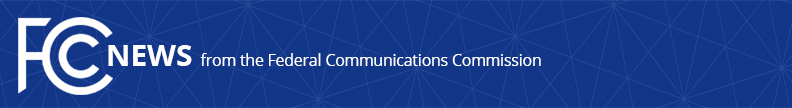 Media Contact: Michael Sweeney, (202) 418-1087Michael.Sweeney@fcc.govFor Immediate ReleaseSIMINGTON CONGRATULATES BOGDAN-MARTINWASHINGTON, D.C., September 29, 2022— FCC Commissioner Nathan Simington today applauded new Secretary General of the International Telecommunication Union (ITU), Doreen Bogdan-Martin:“I offer my heartfelt congratulations and warmest wishes to the new Secretary General.  The role of the ITU is critical to modern society. It provides global leadership regarding standards, interoperability and harmonization among services and technologies that underwrite all modern communications, both on and off the Internet. There is no better time for U.S leadership on myriad complex issues before the ITU, and I expect Secretary General Bogdan-Martin’s governance to prove invaluable in shaping the global communications landscape.” ###
Office of Media Relations: (202) 418-0500ASL Videophone: (844) 432-2275TTY: (888) 835-5322Twitter: @FCCwww.fcc.gov/media-relations  This is an unofficial announcement of Commission action.  Release of the full text of a Commission order constitutes official action.  See MCI v. FCC, 515 F.2d 385 (D.C. Cir. 1974).